BSS, s.r.o., Medvedzie 128/5-3, 027 44 Tvrdošín  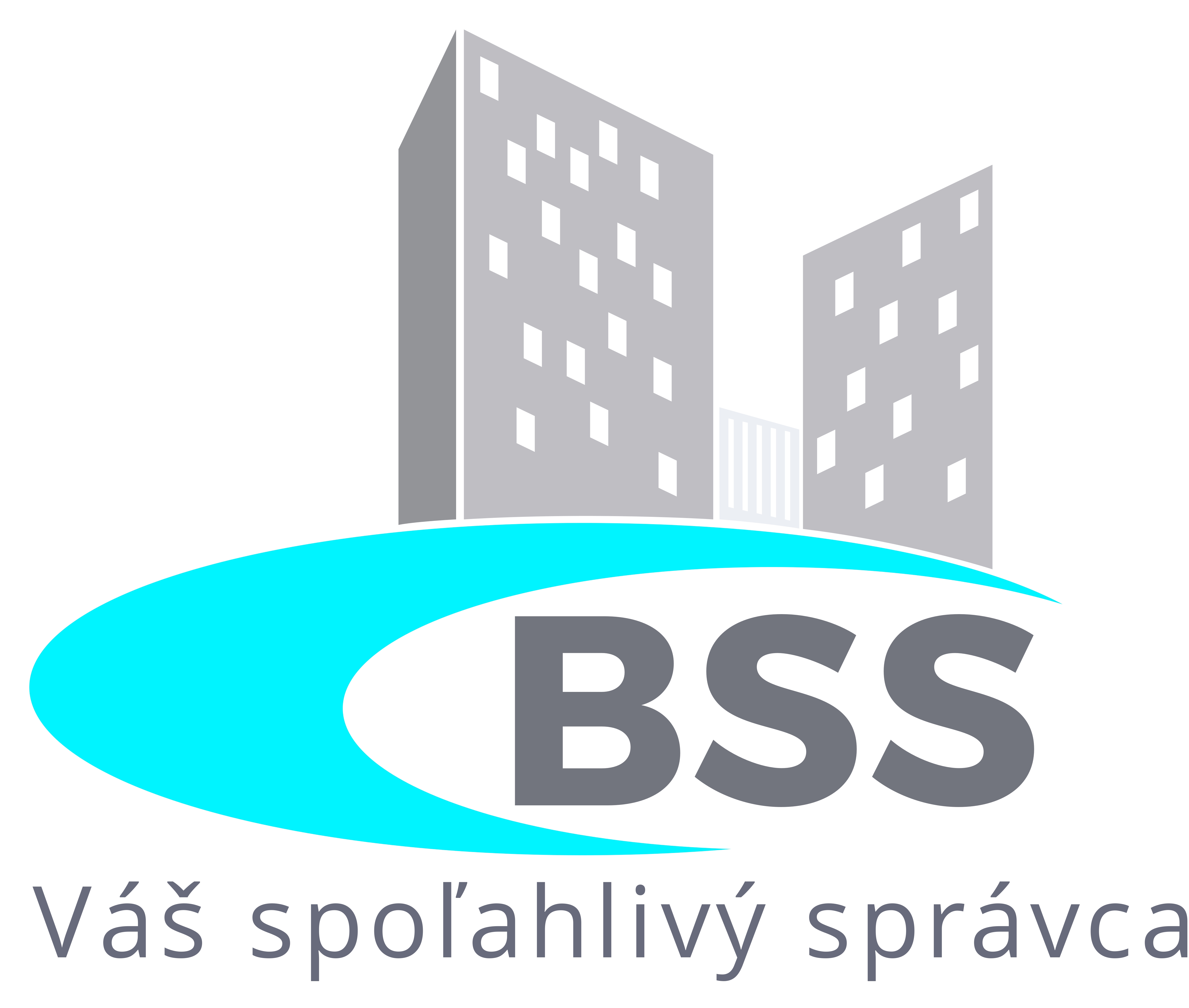 IČO:36377082, IČDPH:2020130849Spoločnosť zapísaná v OR Okresného súdu v Žiline,  Oddiel: s.r.o., Vložka č.  10838/L     	Telefón: +421/43/5381129	Bankové spojenie: VÚB IBAN SK19 0200 0000 0012 2635 6055	SWIFT/BIC: SUBASKBX  VÝZVA NA PREDKLADANIE CENOVÝCH PONÚKPredmet diela:        Stavebné úpravy  - Obnova bytového domu v Nižnej, Matúškova 465Termín realizácie diela:         Do 9 mesiacov od prevzatia staveniskaTyp zmluvy:       Zmluva o dielo (príloha č.1)Predpokladaná hodnota zákazky: 74 000,- € bez DPHKomplexnosť dodávky:Uchádzač musí predložiť ponuku na celý predmet zákazky. Predmet zákazky nie je rozdelený na časti. Obstarávateľ̌ nepripúšťa predložiť ponuku len na niektorú, alebo niektoré položky v rámci predmetu zákazky. Obhliadka miesta plnenia predmetu diela:Pred spracovaním cenovej ponuky nie je nutné vykonať̌ obhliadku. Predmet zákazky je jasne definovaný Výkazom Výmer a projektovou dokumentáciou.  Kontakt pre bližšie informácie alebo stanovenie termínu obhliadky:     Ing. Ľudovít Stas ( technický úsek BSS )     0918 588 170     stas@bsssro.skObsah ponuky:List s identifikačnými údajmi uchádzača, ktorý bude obsahovať̌ minimálne tieto údaje: obchodnéé meno, IČO, adresa uchádzača alebo miesto jeho podnikania, meno, priezvisko a funkcia štatutárnych zástupcov uchádzača.Záručnéé podmienky na predmet diela. Licenciu na Kontaktný zatepľovací systém (ETICS) alebo čestné vyhlásenie že uchádzač vlastní danú licenciu.Ocenený výkaz výmer dodaný ako príloha č. 2 tejto výzvy.Súčasťou cenovej ponuky musí byť podpísané vyhlásenie štatutárneho zástupcu predkladateľa cenovej ponuky, že cenová ponuka zahŕňa všetky práce a dodávky zadanéé výkazom výmer, a že je to cena maximálna. Návrh zmluvy o dielo - príloha č.1 s uvedením dodávateľa a ceny. Taktiež musí byť podpísaná štatutárnym zástupcom predkladateľa cenovej ponuky spolu s čestným vyhlásením, že sa s podmienkami a obsahom návrhu zmluvy oboznámil a súhlasí s nimi. 
Ponuka musí byť pevne zviazaná a nerozoberateľná.Vysvetľovanie a doplnenie súťažných podkladov:	     V prípade nejasností (potreby) objasnenia podmienok uvedených vo výzve na predkladanie ponúk, prostredníctvom ktorej bol vyhlásený postup obstarávania a/alebo v súťažných podkladoch alebo inej sprievodnej dokumentácie poskytnutej obstarávateľom v lehote na predkladanie ponúk, môže ktorýkoľvek zo záujemcov požiadať̌ o ich vysvetlenie priamo u obstarávateľa najneskôr 3 pracovné dni pred lehotou na predkladanie ponúk. Kontaktná osoba:     Ing. Ľudovít Stas ( technický úsek BSS )     0918 588 170     stas@bsssro.skLehota na predkladanie ponúk:     Do 8.07.2021 do 12:00Miesto a spôsob predkladania cenovej ponuky:    - v elektronickej podobe na e-mailovú adresu: info@bsssro.sk       Predmet: Cenová ponuka - BD 465 Nižnáv písomnej forme poštou alebo osobne na adresu:   BSS, s.r.o.                                                                                            Medvedzie 128/5-3                                                                                          027 44 Tvrdošín, prevádzka:Vojtaššákova 613 Viditeľné označenie heslom súťaže: “NEOTVÁRAŤ! CP OBNOVA BD 465”Vylúčenie uchádzačov zo súťaže:    Predkladateľ̌ cenovej ponuky, ktorého cenová ponuka vrátane dokladovej časti nebude úplná  ( jednotlivých stavebných objektov ) alebo sa zistí, že predkladateľ̌ predložil neplatné doklady alebo podal nepravdivé informácie alebo cenovú ponuku doručí po stanovenom termíne bude z výberu vyradený. Výber dodávateľa bude schvaľovaný́ na schôdzi vlastníkov podľa zákona č. 182/1993 Z. z. Záverečné ustanovenia:Obstarávateľ neplatí náklady spojené uchádzača spojené s vypracovaním a predložením ponuky.Každý uchádzač môže predložiť iba jednu ponuku.Obstarávateľ si vyhradzuje právo ukončiť vyhlásené výberové konanie bez výberu uchádzača.V Tvrdošíne dňa 22.06.2021                                                                                                                   ..………….…………………                                                                                                             Vedúci technického úseku Prílohy:
Návrh zmluvy o dielo – príloha č. 1 Výkaz výmer - príloha č. 2